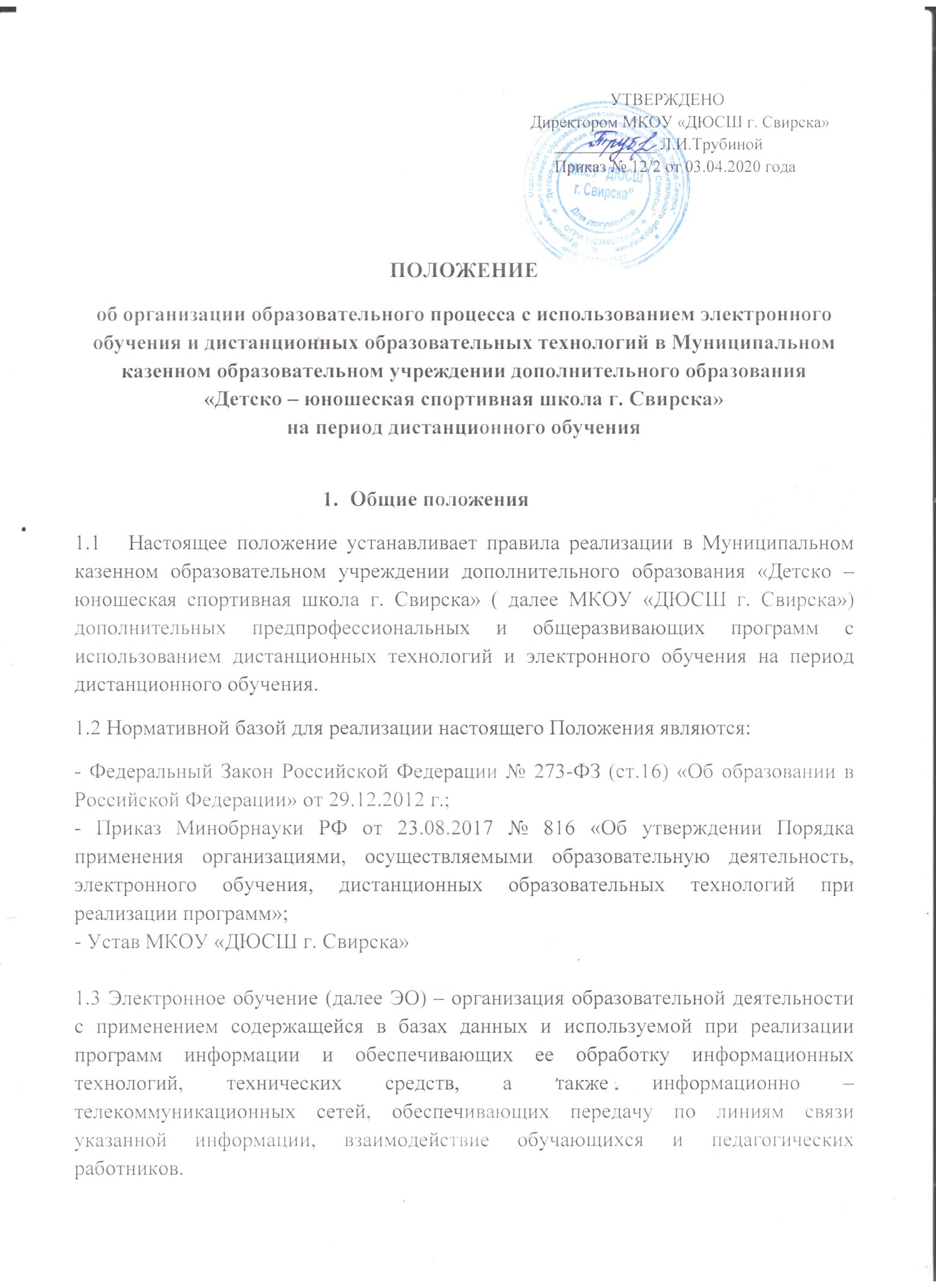 1.4  Дистанционные образовательные технологии ( далее ДОТ) – образовательные технологии, реализуемые в основном с применением информационно – телекоммуникационных сетей при  опосредованном ( на расстоянии ) взаимодействии обучающихся и педагогических работников. Формы ДОТ, ЭО: e-mail; официальный сайт учреждения, общение по видеоконференцсвязи, viber, WhatsApp Образовательные отношения, реализуемые в дистанционной форме, предусматривают значительную долю самостоятельных занятий учащихся, не имеющих возможности ежедневного посещения занятий; методическое и дидактическое обеспечение этого процесса со стороны МКОУ «ДЮСШ г. Свирска», а также регулярный систематический контроль и учет знаний учащихся.1.5. Участниками образовательного процесса при реализации обучения с использованием дистанционных технологий являются следующие субъекты:• сотрудники МКОУ «ДЮСШ г. Свирска» (административные, педагогические, технические работники);• обучающиеся;• родители (законные представители) обучающихся.2. Организация образовательных отношений     Директор МКОУ «ДЮСШ г. Свирска» издает приказ о временном переходе на реализацию дополнительных предпрофессиональных и общеразвивающих  программ с применением электронного обучения и дистанционных образовательных технологий в связи с особыми обстоятельствами.    Деятельность МКОУ «ДЮСШ г. Свирска»  осуществляется в соответствии с утвержденным режимом работы, деятельность педагогических работников – в соответствии с установленной учебной нагрузкой, расписанием учебных занятий, иных работников – режимом рабочего времени.    Обучение в дистанционной форме осуществляется по всем дополнительным  предпрофессиональным и общеразвивающим   программам учебного плана.    В	обучении	с	применением	ДОТ,	ЭО	используются	различные организационные формы учебной деятельности: консультации, самостоятельные работы, и др.  Самостоятельная	работа	обучающихся	может	включать	следующие организационные формы (элементы) электронного и дистанционного обучения:- консультация;- практическое занятие;   Обучающийся МКОУ «ДЮСШ г. Свирска» получает консультации тренера-преподавателя по соответствующей дисциплине через электронную почту, официальный сайт учреждения мобильный телефон, используя для этого все возможные каналы выхода в Интернет.   Обучающиеся, не имеющие возможности общаться с тренером-преподавателем посредством сети Интернет, получают задания в печатной форме через родителей (законных представителей).    При дистанционном обучении с использованием интернет-ресурсов, обучающийся и тренер-преподаватель взаимодействуют в учебном процессе в следующих режимах:-	асинхронно,	когда	обучающийся	выполняет	какую-либо самостоятельную работу, а тренер-преподаватель оценивает правильность ее выполнения и дает рекомендации по результатам учебной деятельности.   При обучении обучающихся в дистанционном режиме успеваемость в выполнении заданий проводится посредством текущего контроля.   Результаты обучения, текущий контроль знаний обучающихся в процессе освоения заданий, фиксируются в журналах, оформляющихся на бумажных носителях.  Дистанционное занятие проводится по заранее составленному графику, сведения о котором доводятся до всех участников образовательных отношений.3. Функции администрации МКОУ «ДЮСШ г. Свирска».Директор МКОУ «ДЮСШ г. Свирска»:- Доводит данное Положение до членов коллектива ДЮСШ, разъясняет отдельные пункты, издает приказы о работе учреждения в период дистанционного обучения, размещает данное Положение на официальном сайте МКОУ «ДЮСШ г. Свирска».- Осуществляет контроль за организацией ознакомления всех участников образовательных отношений с документами, регламентирующими организацию работы ДЮСШ в период дистанционного обучения.-	Контролирует	соблюдение	работниками	ДЮСШ	установленного режима работы.- Осуществляет контроль за реализацией мероприятий, направленных на обеспечение выполнения дополнительных общеобразовательных программ, определяет совместно с тренерами-преподавателями систему организации учебной деятельности обучающимися в период дистанционного обучения: виды, количество работ, форму обучения (дистанционная, самостоятельная и т.д.), сроки получения заданий обучающимися и предоставления ими выполненных работ.- Принимает управленческие решения, направленные на повышение качества работы МКОУ «ДЮСШ г. Свирска» в период дистанционного обучения.4. Организация педагогической деятельности.Продолжительность рабочего времени педагогических работников в период дистанционного обучения определяется исходя из учебной нагрузки каждого тренера-преподавателя.Тренеры-преподаватели своевременно осуществляют корректировку календарно-тематического планирования рабочей учебной программы.С	целью	прохождения	обучающимися	дополнительных предпрофессиональных программ в полном объеме педагогические работники применяют разнообразные формы самостоятельной работы, дистанционные формы	обучения.	Информация	о	применяемых	формах	работы,	видах самостоятельной работы доводится тренерами-преподавателями до сведения обучающихся, их родителей (законных представителей) заранее, в сроки, устанавливаемые МКОУ «ДЮСШ г. Свирска».Тренеры-преподаватели	проводят	разъяснительную	работу	с родителями, доводят информацию о режиме работы, его сроках через официальный сайт учреждения, запись в личное сообщение по телефону или e-mail5. Деятельность обучающихся в период дистанционного обучения.    В период дистанционного обучения обучающиеся МКОУ «ДЮСШ г. Свирска»  не посещают.   Обучающиеся самостоятельно выполняют задания с целью прохождения материала.   Обучающиеся предоставляют выполненные задания в соответствии с требованиями тренеров-преподавателей.6. Права и обязанности родителей (законных представителей) обучающихся.Родители (законные представители) обучающихся имеют право:- Ознакомиться с Положением об организации образовательного процесса с использованием электронного обучения и дистанционных образовательных технологий в МКОУ «ДЮСШ г. Свирска».- Получать от тренера-преподавателя необходимую информацию через личное сообщение по телефону или e-mail.- Получать информацию о полученных заданиях и итогах учебной деятельности их ребенка в период дистанционного обучения.Родители (законные представители) обучающихся обязаны:- Заполнить заявление по установленной форме о переводе ребенка на обучение	с	применением	дистанционных	образовательных	технологий (Приложение1)- Осуществлять контроль выполнения их ребенком режима дистанционного обучения, соблюдения графика работы с тренером-преподавателеПриложение 1Директору МКОУ «детско – юношеская спортивная школа г. Свирска»Л.И. Трубиной ______________________________
Ф.И.О. (родителя)ЗАЯВЛЕНИЕЯ, ________________________________________________________________________________________________________________ согласен(на) на дистанционную форму обучения моего ребенка  _________________________________________________________(ФИО ребенка)в спортивной секции     _________________________________________________________________________________________
(название секции, ФИО педагога)в связи со сложившейся санитарно-эпидемиологической обстановкой в период с 06.04.2020 по 30.04.2020 до нормализации эпидемиологической обстановки.Ознакомлена(на) с формами связи в период дистанционного обучения (сайт организации, смс-оповещение, мессенджеры (Viber, WhatsApp и др.), социальные сети, электронная почта).Обязуюсь предоставить ребенку выход в Интернет и контроль за выполнением заданий.Дата                                                                                            Подпись